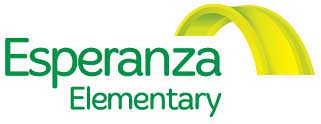 BOARD MEETING6:00 – 7:30 PM, Tuesday, October 18, 2016Esperanza School Meeting Room * 4956 W 3500 S, West Valley City, UT 84120AGENDAWELCOME & INTRODUCTIONS FINANCIAL REPORT – Brian Cates/Red AppleACTION ITEM Review/approve minutes from September 20, 2016 board meetingStrategic Planning RetreatDISCUSSION/INFORMATION ITEMSExecutive Director/Principal report PTO report Set next board meeting dateADJOURNANNOUNCEMENTS:Next parent meeting – Next board meeting – November 15, 2016 * 6:00-7:30pm, Esperanza Elementary School